Šola v naravi 2. danSpoznavanje gozdnih živali po značilnostih, sledeh, lobanjah…Ogled kraške jame,Učna gozdna potOrientacija po zvezdah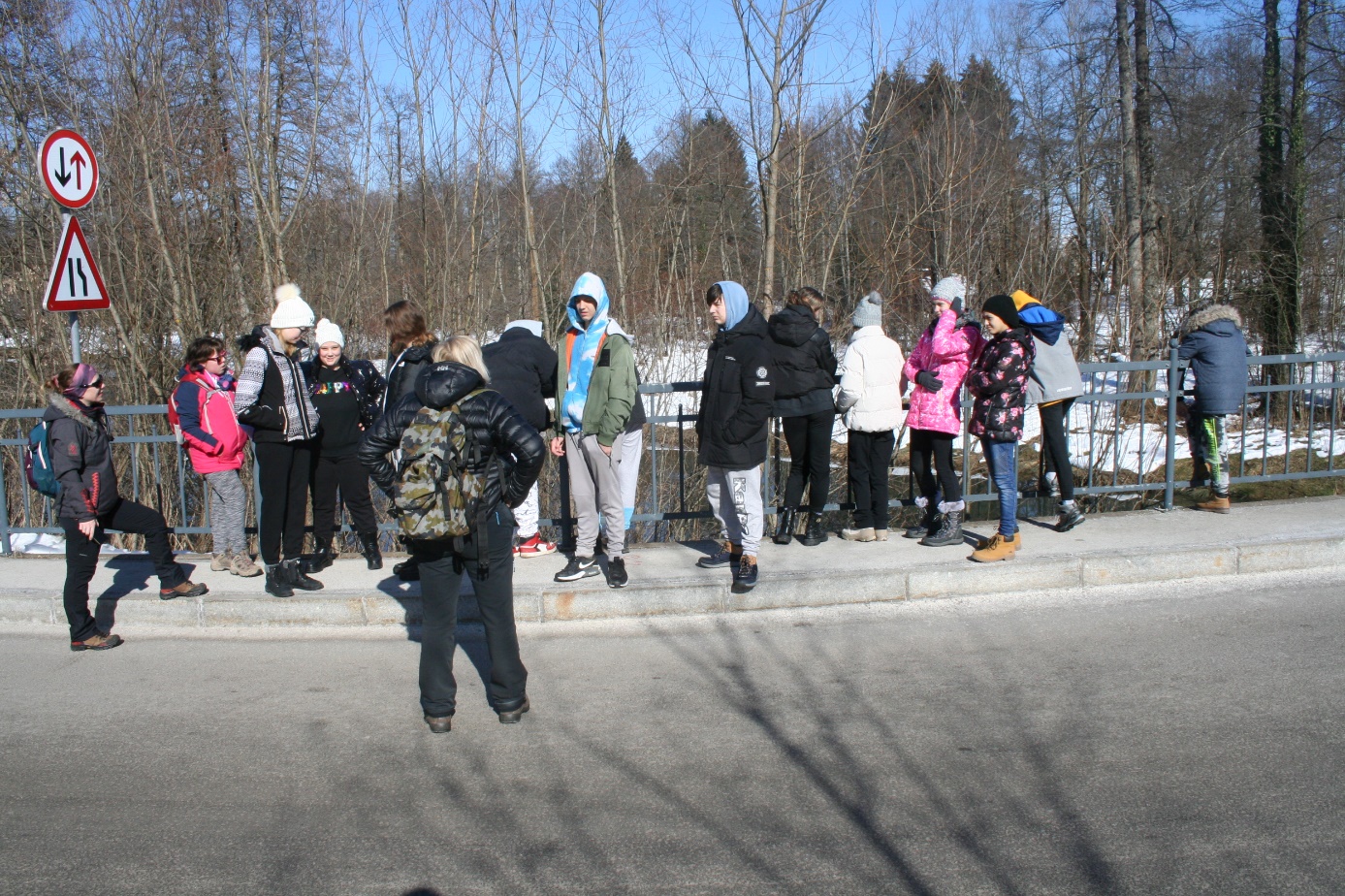 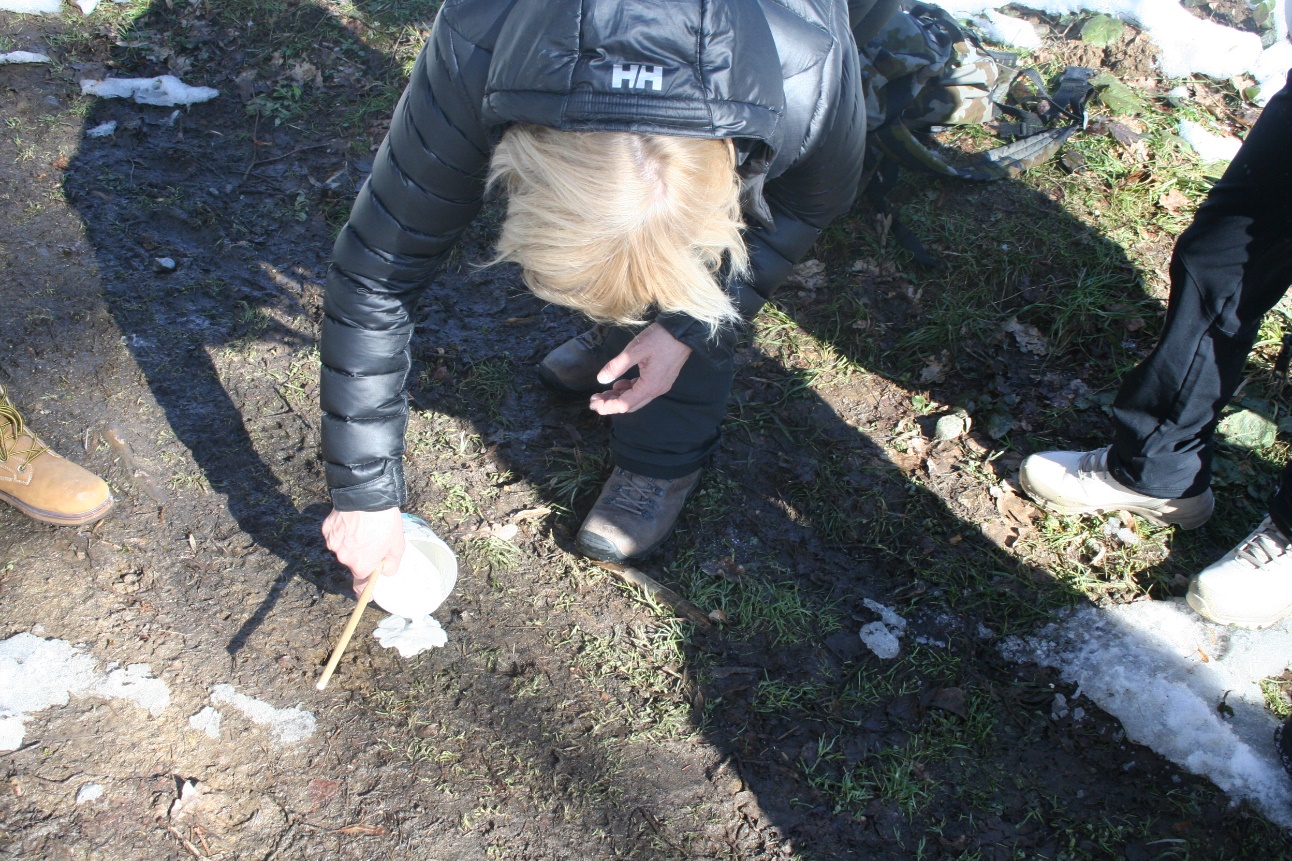 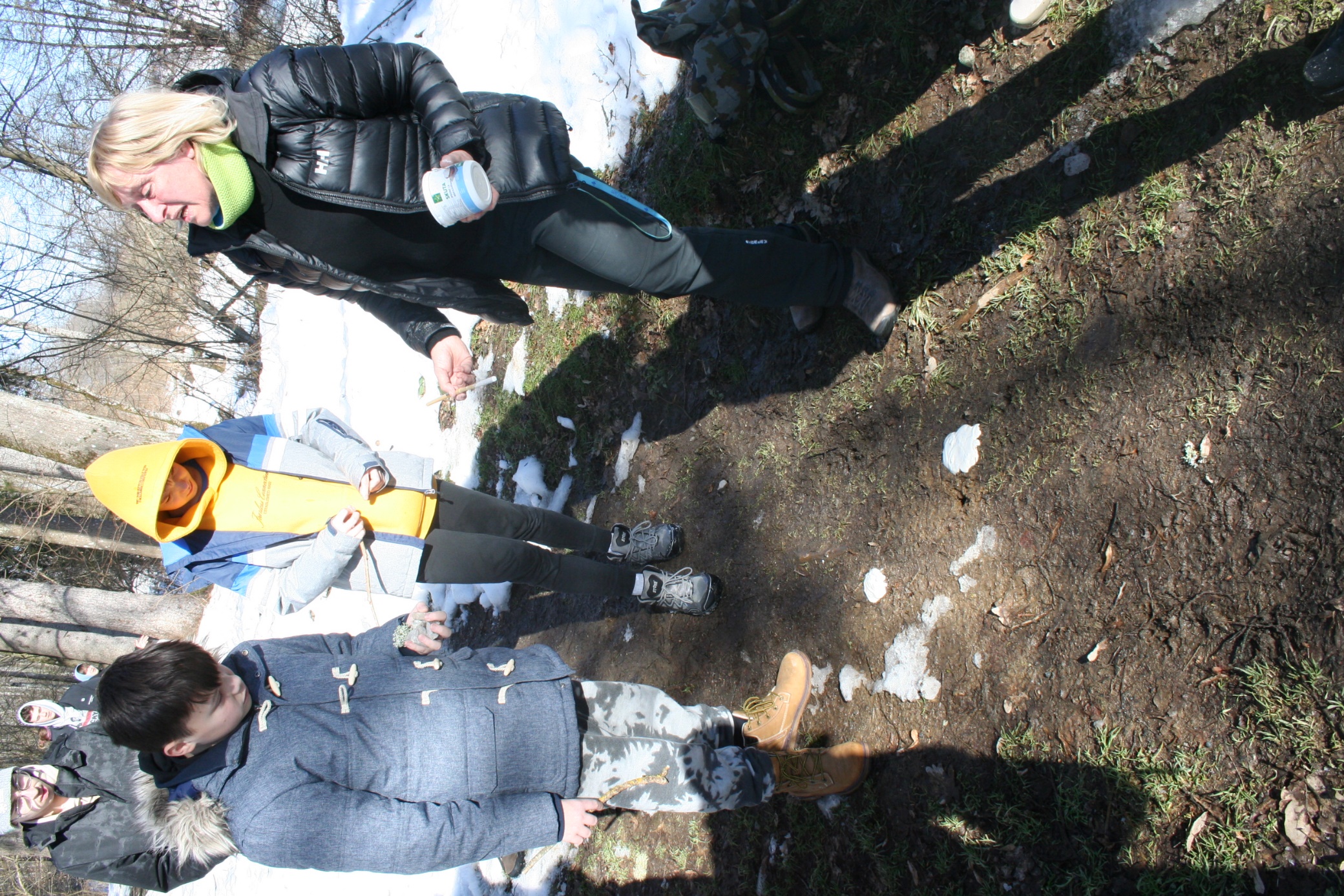 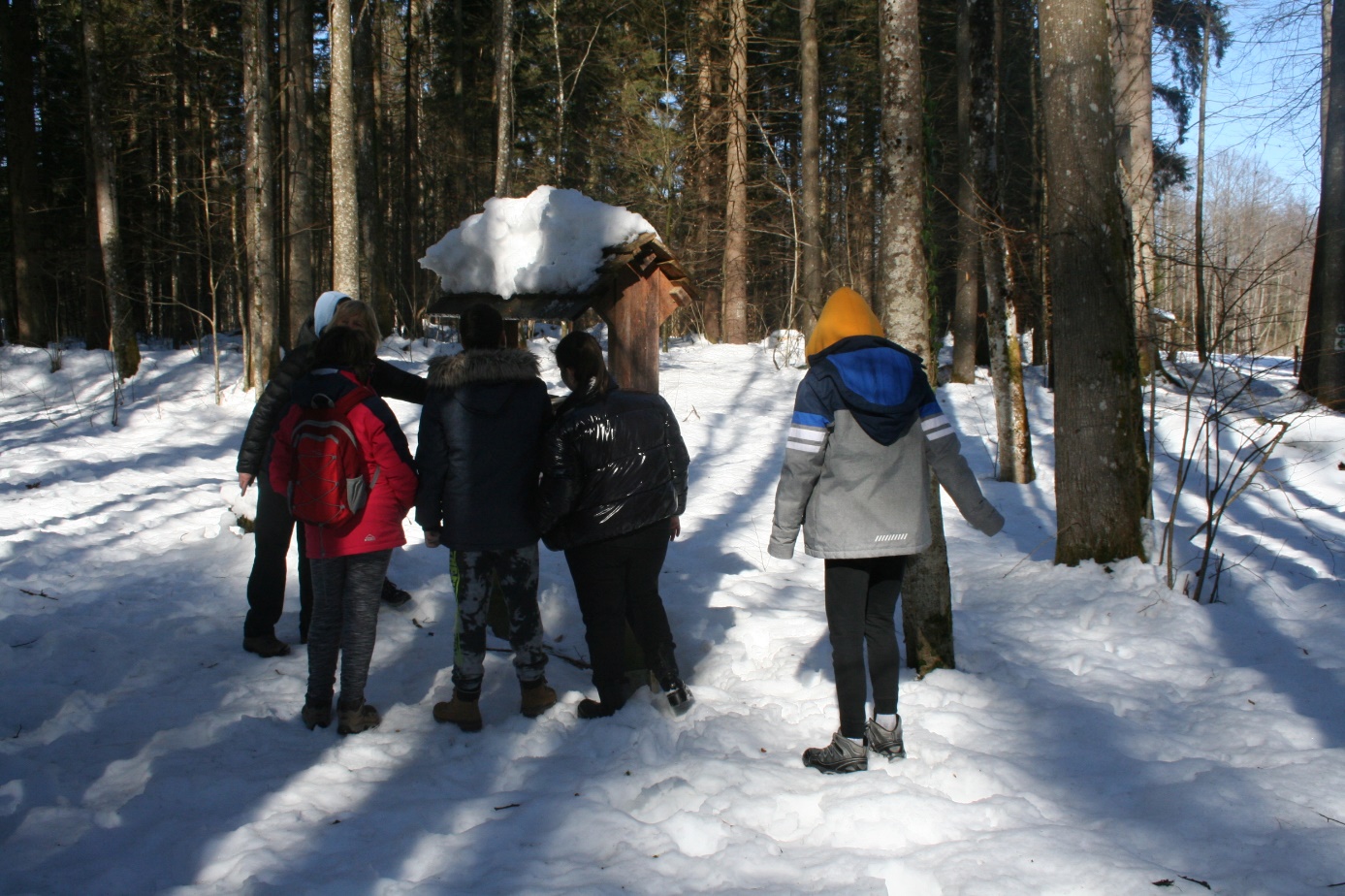 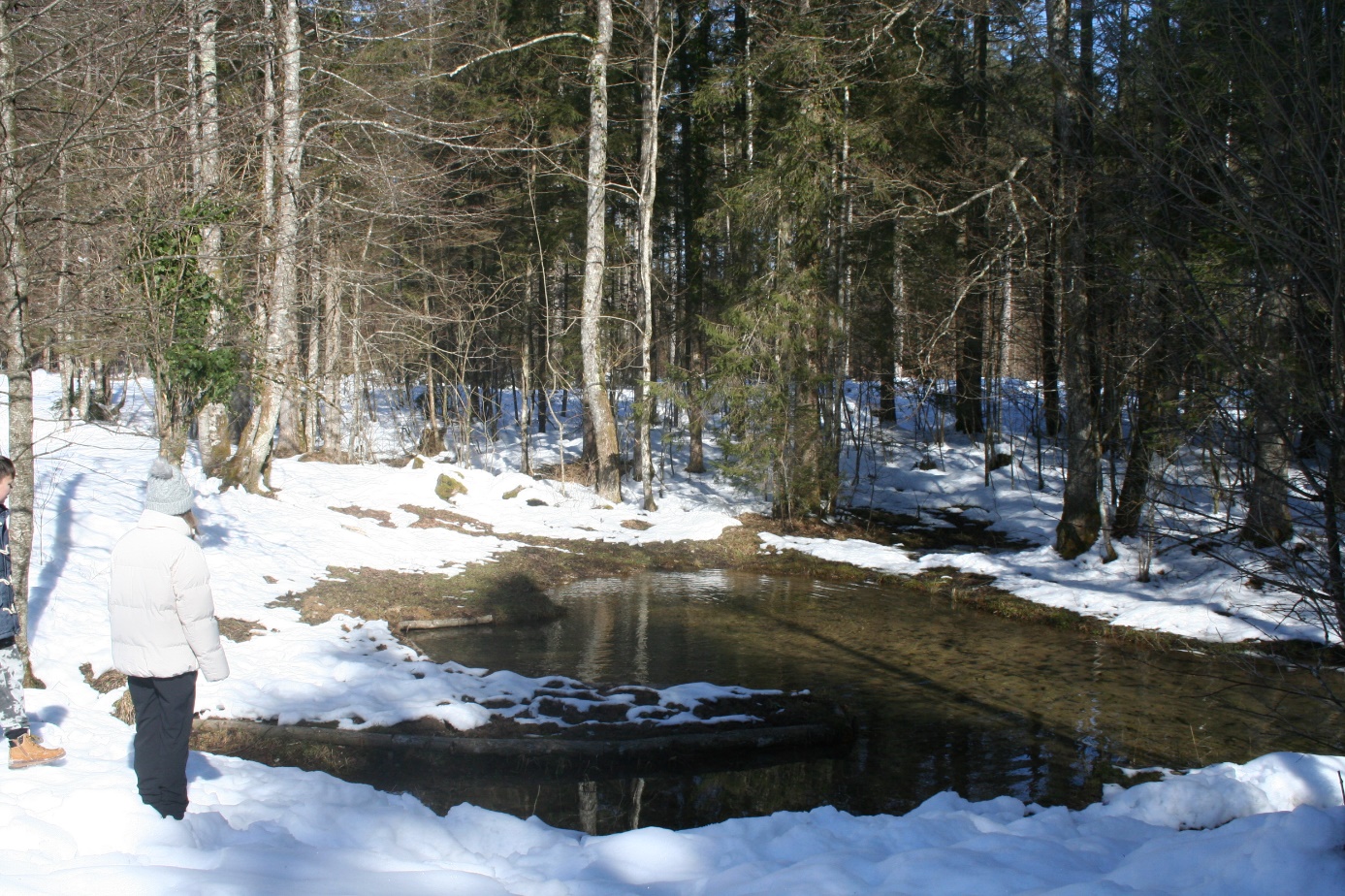 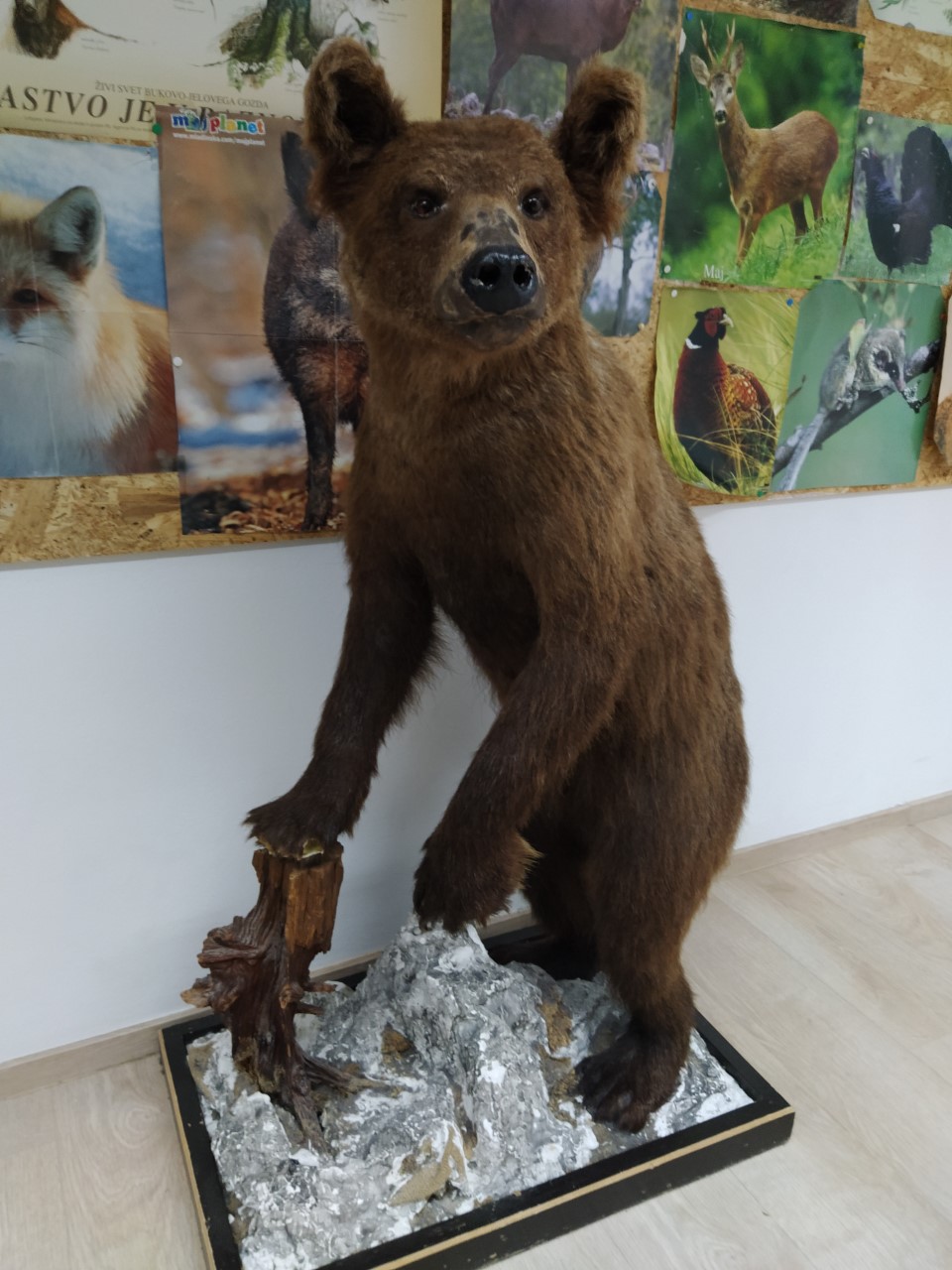 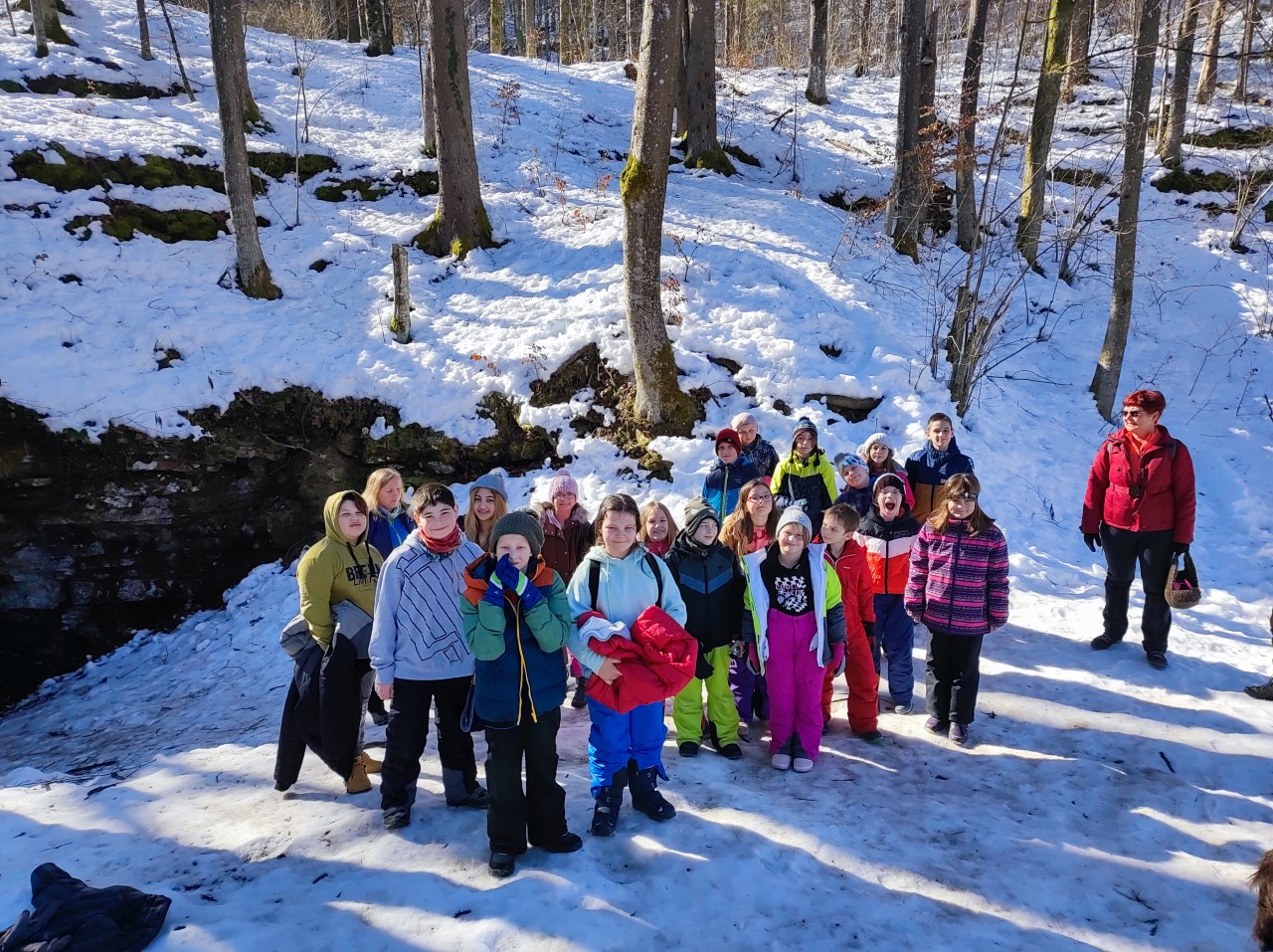 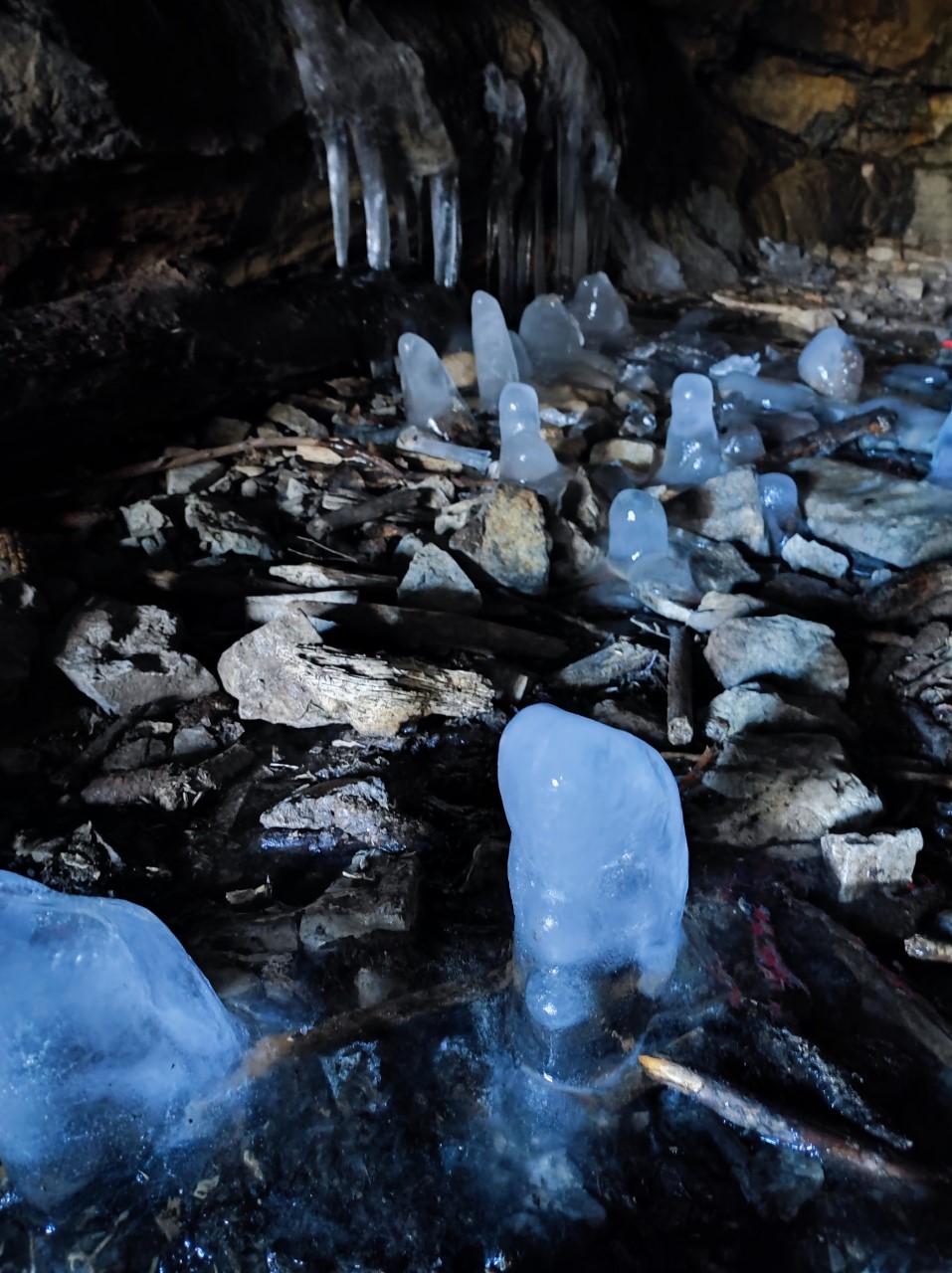 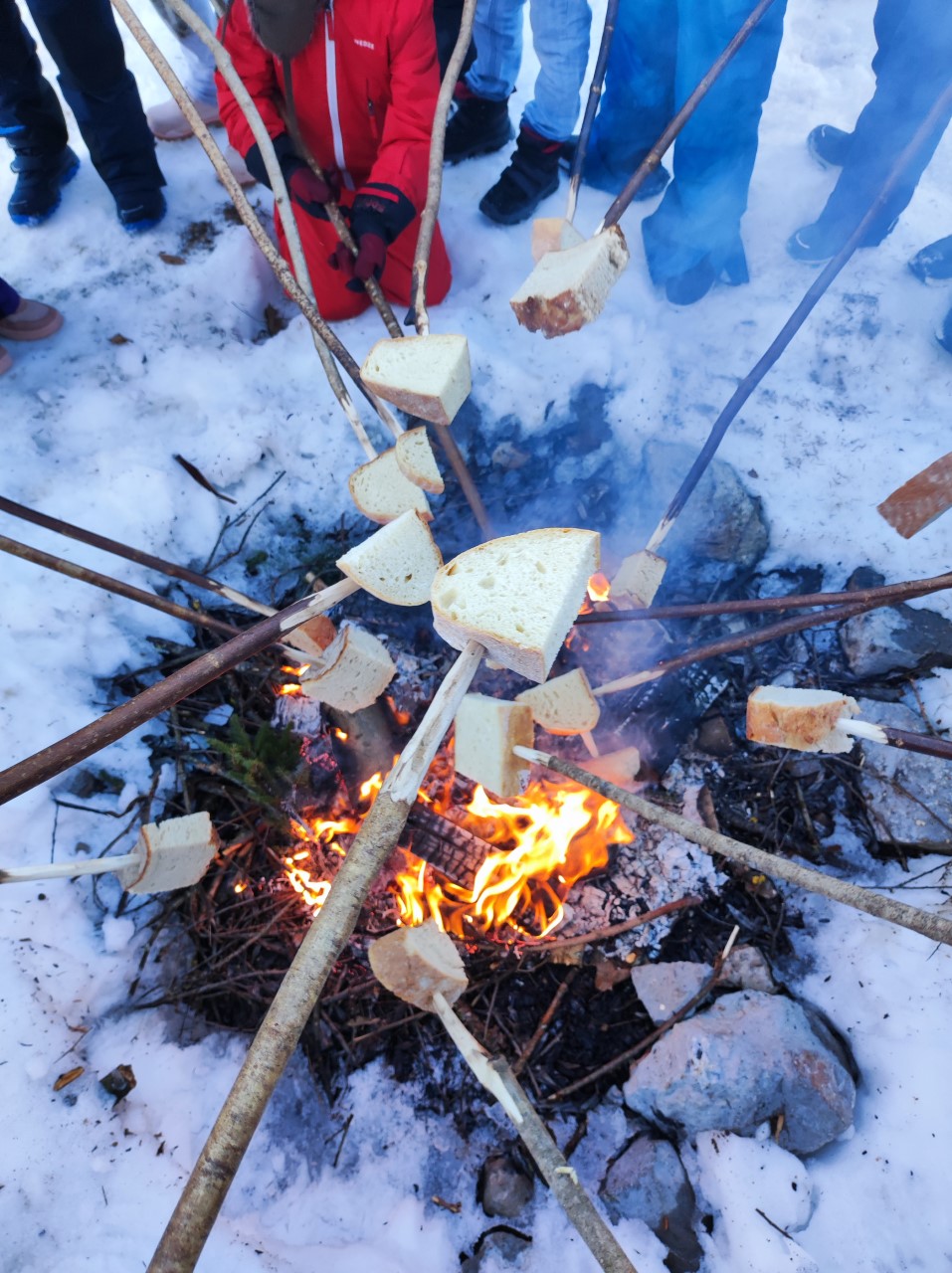 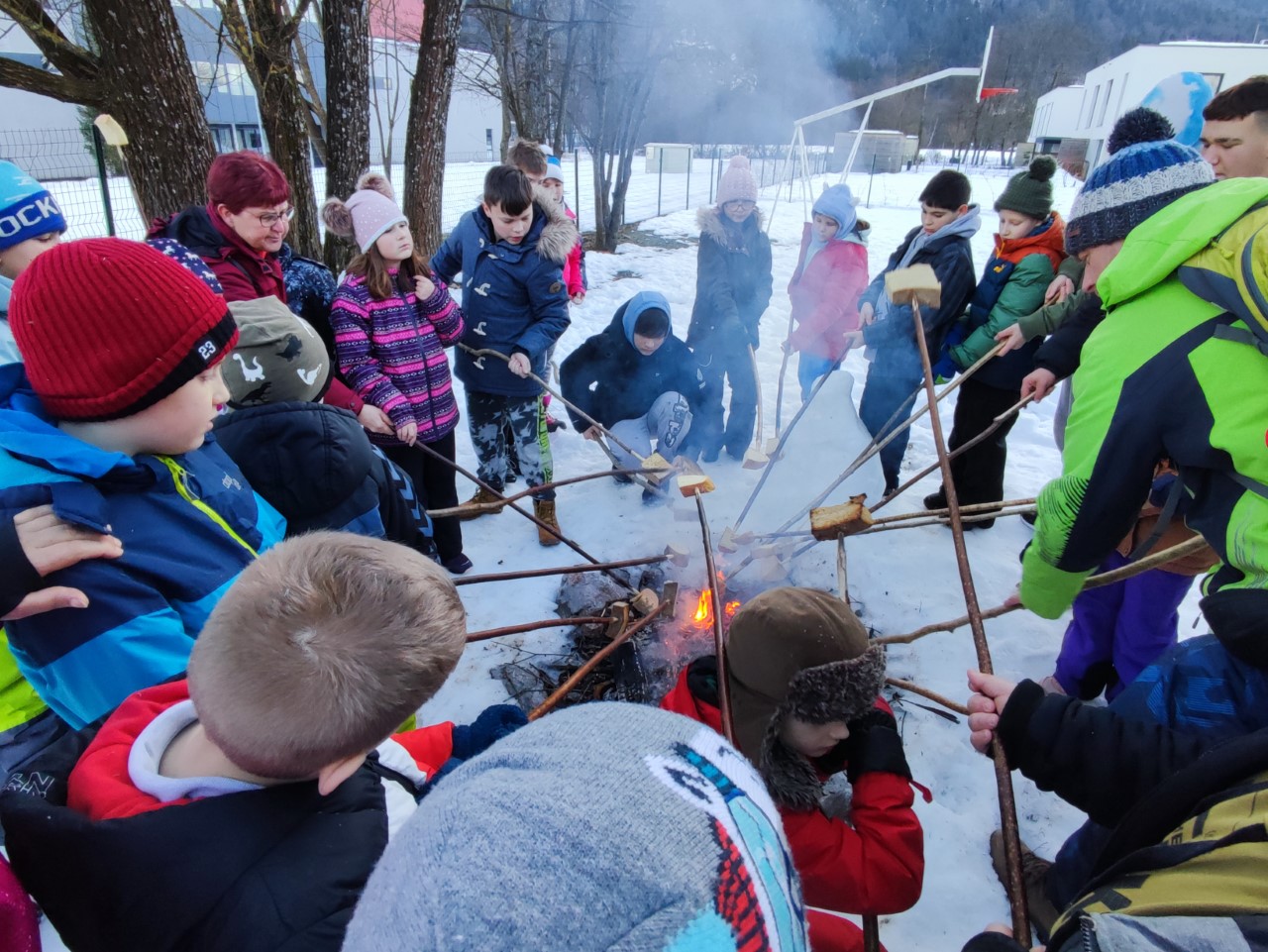 